Sut i wneud cais am drwydded amgylcheddol – Rhan RSR-C3 Amrywiad i drwydded gweithgaredd sylweddau ymbelydrol bwrpasol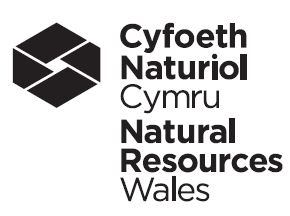 (Safle niwclear – ffynonellau agored a gwastraff ymbelydrol)Nodiadau Cyfarwyddyd Ynglŷn â'r drwydded 1a Nodwch rif y drwydded (fel y'i dangosir ar flaen eich trwydded gyfredol) mae'r cais hwn yn ymwneud â hi. 1b Os cafodd eich trwydded gyfredol ei chyhoeddi o dan Ddeddf Sylweddau Ymbelydrol 1993, ac nid ydych yn cytuno inni ei diweddaru yn unol â’n fformat a'n hamodau newydd ni (sy'n cael eu hamlinellu yn ein canllawiau 'Sut i Gydymffurfio’), nodwch eich rhesymau yma.  Os nad ydym yn fodlon ar eich rhesymau, mae'n bosibl y byddwn yn mynd ati i ddiweddaru eich trwydded fel amrywiad a bennwyd gan y rheoleiddiwr.   Ynglŷn â'ch newidiadau arfaethedig 2b Y math o amrywiad Rhoddir enghreifftiau o amrywiadau gweinyddol yn ein ‘Environmental Permitting Charging Scheme & Guidance’, sydd ar gael ar ein gwefan: https://naturalresources.wales/media/3557/environmental-permitting-charge-scheme-guidance-2015-16.pdf Os ydych yn gwneud cais am amrywiad gweinyddol, rhowch fanylion o'r hyn rydych am ei newid yn y blwch a ddarperir.  Nid oes rhaid ichi ateb unrhyw gwestiynau pellach yn y rhan hon o'r ffurflen – ewch i ran RSR-F. Ar gyfer pob amrywiad arall, ewch i gwestiwn 2b a chwblhewch weddill y ffurflen. 2b Newidiadau i weithgareddau Os ydych am ychwanegu gweithgaredd sylweddau ymbelydrol nad yw wedi’i gynnwys ar eich trwydded ar hyn o bryd (er enghraifft, os ydych am ddechrau cadw a defnyddio cyfarpar ymbelydrol symudol ar gyfer astudiaethau amgylcheddol), ticiwch y blwch 'ychwanegu gweithgaredd' perthnasol yn Nhabl 1. Os ydych am dynnu gweithgaredd sylweddau ymbelydrol sydd wedi'i gynnwys ar eich trwydded ar hyn o bryd (er enghraifft, os ydych am beidio â chadw a defnyddio cyfarpar ymbelydrol symudol ar gyfer astudiaethau amgylcheddol), ticiwch y blwch 'dileu gweithgaredd' perthnasol. Os ydych am newid amod ar eich trwydded (gan gynnwys terfyniadau), ticiwch y blwch 'newid gweithgaredd' ar bwys y gweithgaredd mae'r amod yn ymwneud ag ef. 2c A oes angen cyflwyniad i'r Comisiwn Ewropeaidd o dan Erthygl 37 Cytuniad EURATOM ar gyfer y newidiadau hyn?   Mae manylion ynglŷn â phryd mae Erthygl 37 yn berthnasol yn cael eu hamlinellu yn Argymhelliad y Comisiwn ar 6 Rhagfyr 1999 (1999/829/Euratom):  http://ec.europa.eu/energy/nuclear/radioprotection/doc/legislation/99829_en.pdf Dylech gyflwyno eich cais i'r Adran Ynni a Newid Hinsawdd, a fydd yn ei anfon ymlaen at y Comisiwn. Os oes angen cyflwyniad o dan Erthygl 37, ni allwn gyhoeddi amrywiad nes eich bod wedi derbyn barn gan y Comisiwn.  Os ydych yn gwneud cais cyn i'r farn gael ei derbyn, byddwn yn dechrau ar y gwaith o wneud penderfyniad ynglŷn â'ch cais (gan godi'r ffi briodol gennych), ond ni fyddwn yn gwneud penderfyniad nes i'r farn gael ei derbyn, a ninnau wedi ystyried ei chynnwys. 2d Manylion y newidiadau 2d.1 Mae'r eitemau yn Nhabl 2 yn dangos y wybodaeth sydd ei hangen ar gyfer cais am drwydded newydd (gweler rhan RSR-B3 y ffurflen ynghyd â'r canllawiau).  Ticiwch y blychau i ddweud wrthym pa eitemau sy'n cael eu heffeithio gan y newidiadau rydych yn cynnig eu gwneud, os yw'ch cais i newid eich amodau'n cael ei gymeradwyo.  2d.2 Rhowch fanylion y newidiadau i weithgareddau rydych yn cynnig eu newid, ac unrhyw newidiadau sydd i'w hychwanegu, a'ch newidiadau arfaethedig i'r drwydded, gan nodi sut mae pob un o'r eitemau perthnasol yn Nhabl 2 yn cael eu heffeithio.  Os ydych am dynnu gweithgaredd sylweddau ymbelydrol (ar wahân i dderbyn sylweddau ymbelydrol), cadarnhewch eich bod wedi symud yr holl ddeunydd ymbelydrol neu wastraff ymbelydrol o'r safle, a rhoi manylion ynglŷn â sut y gwnaethoch hynny. Gofynnir ichi ddarllen y nodiadau cyfarwyddyd hyn yn ofalus cyn ichi gwblhau'r ffurflen.Cwblhewch ran RSR-C3 os yw'ch trwydded ar gyfer gweithgaredd sylweddau ymbelydrol sy'n ymwneud â ffynonellau agored a/neu wastraff ymbelydrol ar safle niwclear, ac os ydych yn gwneud cais i amrywio (newid) yr amodau neu unrhyw ran arall o’r drwydded, ar wahân i'r rhain sy'n ymwneud â gwaredu ar wastraff solet i'r tir ar y safle.  Os ydych am amrywio (newid) yr amodau ynglŷn â gwaredu ar wastraff solet i'r tir ar y safle, cwblhewch ran RSR-C5. Os ydych am leihau arwyneb y safle, fel y'i dangosir ar y cynllun o'r safle ar eich trwydded, rhaid ichi wneud cais i ildio rhan o'r drwydded (trwy ddefnyddio rhan RSR-E3) yn hytrach nag am amrywiad. Am resymau ynglŷn â diogelwch, mae'n rhaid gwneud ceisiadau ynghylch ffynonellau seliedig ar wahân trwy ddefnyddio rhan RSR-C2. Lle byddwch yn gweld y term 'cyfeirnod dogfen' ar y ffurflen: dylech roi cyfeirnodau'r dogfennau yma, ac anfon y dogfennau gyda'r ffurflen gais ar ôl ichi ei chwblhau. Cynnwys Ynglŷn â'r drwydded Ynglŷn â'r newidiadau arfaethedig Sut i gysylltu â ni  